Türk Tabipleri Birliği Aile Hekimliği KoluAile Hekimliğinde Pandemi Süreci 9-18 Ocak 2021 Anketi SonuçlarıToplum Bağışıklığı Elde Edilmeden Tedbirleri Gevşetemeyiz.Ekim-Kasım aylarında gerçekleşen büyük 2. dalganın bir yenisinin önümüzdeki aylarda gerçekleşmesinden endişe ediyoruz…Bu nedenle, toplum bağışıklığını sağlayacak yaygınlıkta aşılama gerçekleşmeden, tedbirlerin gevşetilmesi düşünülmemelidir. TTB Aile Hekimliği Kolu (TTB AHK), 2020 Eylül ayından itibaren aile hekimleriyle düzenli olarak yaptığı anket ile ülkemizde yeni COVID-19 tanılı vaka ve temaslı sayılar ile sağlık çalışanlarının sağlığı ve yaşadıkları üzerinden elde edilen veriler raporlamaya çalışmaktadır. TTB AHK, yaptığı anketlerle salgının birinci basamak sağlık hizmetlerindeki seyrini ortaya koymaya çalışarak salgınla mücadeleye katkı sağlamayı hedeflemiştir.Çalışmalarımızda, salgın sürecinde aile hekimleri ve evde takip edilen hastaların yaşadıkları raporlanmıştır. Bugüne dek yaptığımız çalışmalarda, gerçek vaka sayılarının açıklanmasını, hekimlerin tükenmişliğini, kanser taramalarındaki önemli kaybı, hastalarımızın evlerinde yaşadığı sıkıntıları, aile hekimlerin sorunlarını dile getirdik. Salgına karşı yaygın aşılamalarının başlayacağı bu dönemde; Aile Sağlığı Merkezlerinin yapılacak aşılamalarla ilgili, lojistik, mekân ve insan kaynağı açısından hazırlıklı olup olmadığını sorduk.9-18 Ocak 2021 tarihleri arasında yapılan anketimize Türkiye genelinden 69 ilden 997 aile hekimi yanıt vermiştir. Yanıt alınamayan 12 il; Amasya, Bingöl, Bitlis, Bolu, Çankırı, Erzincan, Gümüşhane, Aksaray, Karaman, Kırıkkale, Ardahan ve Iğdır’dır. 15 katılımcı hangi ilde çalıştığını belirtmemiştir. Ankete katılan 521 kişi 11 Ocak, 288 kişi 12 Ocak, kalan 189 kişi ise 13 Ocak ve sonrasında anket sorularını yanıtlamıştır. Salgın Devam Ediyor: Salgın on bine yaklaşan vaka sayısıyla Nisan ayının üstünde devam ediyor… Kasım ve Aralık aylarında aile hekimi başına 19,79 ve 22,55 COVID hastası düşmekteyken bu sayı Ocak ayında 3,95’e düşmüştür. Çalışmamıza göre Ocak ayı başında Türkiye genelinde günde 9511 yeni PCR+ hasta tespit edilmektedir. Bu sayılar ilk defa Sağlık Bakanlığı tarafından açıklanan veriler ile uyumludur.Ocak ayı anketinde alınan tedbirlerin ve toplumun tedbirlere uyumunun etkisi gösterilmiştir. Ancak unutulmamalıdır ki bu sayılar halen salgının ilk tepe noktası olan Nisan ayı sayılarından yüksektir. Daha da önemlisi virüs toplumda halen dolaşmakta ve yeni bir dalga yaratma gücünü korumaktadır. Olası açılma tedbirlerini konuşmak için erken olduğunu hatırlatmak yerinde olacaktır.Salgın her yede azalmıyor: Her mahallede azalma yok…Anketimize yanıt verenlerin %94.4’ü vaka sayılarının geçen aya göre azaldığını belirtmiştir. Ancak katılımcıların %3.3’ünün çalıştığı bölgede artış görülmüştür. Arttı yanıtı veren 34 kişinin çalıştığı illerin belirli bir coğrafi kümelenmesi yoktur ancak Mersin ilinden 4, Antalya ve Muğla illerinden 3er Aile Hekimi vaka sayılarında artış olduğunu belirtmiştir. Küçük ama dikkat çekici bu oran tedbirlerin devamı konusunda bize uyarı niteliğindedir.Şekil 1Aralıkayına göre izlem sayılarınız değişti mi?7 Aile Hekiminden 1’i COVID19 GeçirdiOcak ayı anketimizde aile hekimlerine PCR ya da BT ile kesin tanı konulmuş COVID-19 geçirip geçirmediklerini sorduk. Çalışmamızda katılımcıların %14,92’sinin COVID geçirmiş olduğunu tespit ettik. Bu oran Türkiye genelinde 24 bin aile hekiminden 3593’ünün COVID geçirmiş olduğuna işaret etmektedir. Salgın boyunca 12 aile hekimi arkadaşımızın COVID-19 nedeniyle öldüğünü biliyoruz. Bu durumda aile hekimleri arasında vaka ölüm oranı 0,33 olarak görülmektedir. Geciken tedbirler binlerce aile hekimliği çalışanın hastalanmasına neden olmuştur. COVID19’un halen meslek hastalığı sayılmaması kabul edilebilir değildir.Şekil 2Ankete yanıt verenler arasında COVID geçiren Aile HekimisayılarıAile Sağlığı Merkezlerinin %68’inde COVID19 Görüldü.“Pandeminin pik yaptığı dönemde çalışma koşulları ve KKE yetersiz kalıyor Corona hastalığı bulaşma riskini artıyor ASMdeAralık ayında 6 personel Corona’ya yakalandı...” Salgının yavaşlaması ile COVID geçirilen ASM oranında artış olmadı. Salgının başından bu yana yetersiz olan koruyucu ekipman desteği üzerine ölüm, istifa, emeklilik, hastalık ve doğum izni gibi nedenlerle boşalan aile hekimliği kadrolarına da vaktinde atama yapılmadı. Eylül ve Ekim aylarında %41 olan oran Kasım ayında %49’a ve Aralık ayında ise %68’e çıkmış ve Ocak anketimizde bu oran devam etmiştir. Sonbahar 2020’de 3 Milyona Yakın Kişi COVID Geçirdi. Yeni Bir Dalgaya Karşı Bağışık DeğilizOcak ayı anket verilerimiz ile Bakanlık verileri uyumludur. Sahadan gözlediğimiz ve anket çalışmalarımızın toplam verilerini de incelediğimizde 2020 Sonbahar döneminde 3 milyona yakın kişide COVID-19 tespit edildiğini söylemek mümkündür. Önceki aylarda COVID geçirenler ve tespit edilememiş vakalar eklense dahi toplumun ancak %15’e yakın kısmının COVID geçirmiş olduğunu söyleyebiliriz. Hâlihazırda on milyonlarca insanımızın virüse karşı bağışıklığı olmadığı açıktır. Ekim-Kasım aylarında gerçekleşen büyük 2. dalganın bir yenisinin önümüzdeki aylarda gerçekleşmesinden endişe ediyoruz. Bu nedenle, toplum bağışıklığını sağlayacak yaygınlıkta aşılama gerçekleşmeden, tedbirlerin gevşetilmesi düşünülmemelidir. Eylül ayında düştüğümüz kontrolsüz açılma hatasını tekrar etmememiz gerekmektedir.Aile Hekimi Başına PCR+ Vaka Ortalamalarının Aylara Göre Değişimi Eylül ayında PCR+ karantina süresi 14 gün iken diğer aylarda 10 güne düşürülmüştür.Filyasyon Bitti Mi?Ocak ayı aile hekimliği anketinde PCR+/toplam izlem hasta sayısındaki 1/3 oranı 1/2 seviyesine inmiş durumdadır. İstanbul ve Adana’da COVID-19 geçiren kişilerin temaslı sayısı 1’in altındadır. Türkiye genelinde COVID-19 geçiren 1 hastaya temaslı olan sadece 1 kişi vardır. Bu oran daha önceki aylarda 1 hastaya 2 temaslı oranının altına hiç inmemiştir. Çalışmamız vaka temaslı takibinde sorunlar olduğunu işaret etmektedir. Ne yazık ki bu durum salgının devamı ve yayılması açısından bir risk oluşturmaktadır.Aile Hekimi Başına İzlemdeki (Tüm PCR+ ve Temaslılar) Ortalamalarının Aylara Göre Değişimi Eylül ayında PCR+ karantina süresi 14 gün iken diğer aylarda 10 güne düşürülmüştür. ** Aralık ayında temaslı karantina süresi 14 günden 10 güne düşürülmüştür.Şekil COVID-19 hasta ortalamaları ile izlem listesindeki COVID-19 hasta ve temaslılarının karşılaştırılmasıSalgını kamusal önlemlerle durduramıyoruz. Aşılama ile durdurabilecek miyiz?Salgının başından bu yana kamusal tedbirlerimiz ne yazık ki toplumu korumakta yeterli olmadı. Önümüzdeki aylarda da bilimsel veriler doğrultusunda yeterli kamusal tedbir alınacağına dair elimizde bir işaret yoktur. Dahası alınan tedbirlerin yeterli olduğuna dair eksik bir algı vardır. Bu durumda toplum bağışıklığı için yaygın aşılama en önemli tedbirimiz olarak durmaktadır. Her ne kadar Sağlık Bakanlığı sadece 50 milyon dozluk aşı anlaşmasından bahsetse de bu sayıda aşının dahi düzgün bir planlama ile yapılamama riski mevcuttur. Sahada grip, zatürre ve suçiçeği aşılarında talebi karşılamayan arz nedeniyle eksiklikler vardır. Ancak tüm bunlara rağmen bakanlığın “Aşı Nerede” sorusuna cevap vereceğini ve ülkemizin ihtiyacı olan aşıyı kısa sürede temin edeceğini düşünüyoruz. Çalışmamızda yeterli aşı sağlanacağı ön kabulü ile “Yaygın aşılama için Aile Sağlığı Merkezleri hazır mı?” sorusunun yanıtını aradık.Ek Ödeme Yok Ek Görevler BitmiyorSağlık Bakanı Aile Hekimlerine ek ödeme verileceğini söyleyerek bizi toplumun önünde ödeme konuşur duruma itmiştir. Sağlık çalışanları salgının başından bu yana bakanlıktan güvenli çalışma ortamı talebinde bulunmaktadır. Yaygın aşılama bu talebi daha önemli hale getirmiştir.Ağustos Eylül ve Ekim ayı için kısmen ödeme yapılmış ve tüm maddi destek burada kalmıştır. Sürekli çıkan ek ödeme yönetmeliklerinde aile hekimlerine yönelik bir çalışma yoktur. Aile hekimlerinin %60’ı takip ettikleri hasta oranında ek ödeme almışken, %20’si ise hiç ek ödeme almamıştır. Oysa izlemleri tam yaptım diyen oranı %70ler civarında seyretmiştir. Aile hekimliği salgın yönetiminin ilgi alanının dışında kalmış, tüm koruyucu tedbirleri kendi başına almak zorunda kalmıştır. Bunun sonucu da her yedi Aile Hekiminden biri ve Aile Sağlığı Merkezlerinin %68’inde en az bir kişi COVD19’a yakalanmıştır.Yalnız Bırakılmış Aile Sağlığı Merkezleri Yaygın Aşılamayı Nasıl Yapabilecek?Salgının başından bu yana salgının yönetimi için aile hekimliği merkezlerinin ve çalışanlarının güçlendirilmesi gerektiğini söylüyoruz ve bunun için çalışıyoruz. Basın açıklamaları yaptık, sahanın durumunu göstermek için çalışmalar yaptık, kendi eğitimlerimizi hazırladık ve kendi rehberlerimizi yazdık. Salgın denince birinci basamak herkesin aklına gelse de tüm bu çalışmaları yapmak sadece bize kaldı. Binlerce meslektaşımız TTB eğitim sunumlarına katıldı.4 Aile Hekimliği Biriminden 1’inde Ebe ya da Hemşire Yok. Onların İşi Kalanların Üzerinde 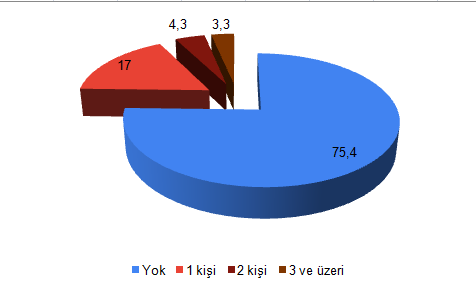  Aile Hekimliğinde yetersiz kadro açılması sorunu uzun zamandır önemli bir sorundur. Çalışmamıza katılan Aile Hekimleri dört aile hekimliği biriminden birinde ASÇ olmadığını belirtmiştir. Sağlık Bakanlığı kadro alımları yapmış olsa da aile hekimliğine kadro geçişlerine muvafakat vermemektedir. Bu durum da eksik birimlerin işlerinin ASM’deki diğer birimlere yıkılması anlamına gelmektedir. Türkiye’de sağlık kurumlarına her 3 başvurudan biri aile hekimliğine olmaktadır. Oysa Türkiye’deki sağlık insan gücünün sadece %5’i aile hekimliğindedir. Zaten yoğun bir iş yükü altında ezilmiş olan aile hekimliği çalışanları ve özellikle ebe ve hemşireler artık bu yükü kaldıramayacak durumdadır.10 Aile Hekimliği Biriminden 1’inde Doktor Yok. Onların İşleri De Kalanların ÜzerindeAile hekimliği birimlerinde doktor kadrosu eksiği daha az olmakla birlikte %10’a yakın birim boştur. Bu birimlerdeki hekimlerin tüm görevleri de aile sağlığı merkezindeki diğer aile hekimlerinin üzerine bırakılmıştır. Bu iş yükünün altında bırakılıp, ezilen aile hekimliği çalışanlarının sesleri ne yazık ki 1 yıldır karşılık bulamamıştır.Buzdolapları, Bekleme Alanları, Çalışan Sayısı Eksik Ama Cezalar Eksik Değil.Aile Hekimleri ASM lerinin COVİD-19 aşılamalarına hazırlıklı olmadığını belirttiler. Yıllara varan birinci basamağın güçsüz bırakılması politikalarının sonucu olarak bugün geldiğimiz noktada aile hekimlerinin sadece %15’i soğuk zinciri korumaya yeterli buzdolabımız var diyor, buzdolaplarımız yetersiz diyen oranı ise %55. Bekleme alanları için de benzer şekilde aile hekimlerinin sadece %15’i yeterli derken %60’ı bekleme alanımız yetersiz diyor. Bekleme alanımız yeterli diyen aile sağlığı merkezlerinde COVID-19 geçiren oranı ortalamadan %25 daha azdır (%69’a %53). Bu oran yetersiz bekleme alanının aynı zamanda bir hastalık riski olduğunu da gösteriyor. Eksik şartların bir başka sonucu soğuk zincir kırılması riskidir. Aile Hekimlerinin %15’i soğuk zincir kırılması nedeniyle ceza almıştır. Sağlık Bakanlığı aşı soğuk zincir korumasını 7 gün 24 saat aile hekimlerinin takip etmesini istemektedir. Ancak ne aşı dolabı temin etmekte, ne düzgün elektrik tesisatı, ne güç kaynağı olan kamusal aile sağlığı merkezleri yapmaktadır. Salgının başından bu yana gördüğümüz, yükü sağlık çalışanlarına atma yaklaşımı, aile hekimliğinde yıllardır mevcuttur. Bunun sonucu da aşı yaparken ceza ödeyerek görüyoruz.Tüm Bu Şartlara Rağmen Günde En Az 500.000 Kişinin Aşısını Yapabiliriz.Çalışan sayılarımızın eksik olması, yoğun iş yükümüz, eklenen yeni işler, koruyucu ekipman desteği yokluğu, lojistik sorunlara rağmen aile hekimleri, tüm rutin işlerin yanında günde ortalama 20 aşı yapabileceklerini belirtiyorlar. Tüm bu tartışmanın ortasında unutmamamız gereken şey Sağlık Bakanlığı’nın yeterli aşı tedarik etmesi ve bunu aile sağlığı merkezlerine ulaştırmasıdır.“Bugün ASM’de 4 birim toplam 50 aşı yaptık, maalesef 15 randevulu hastamızı da aşı bittiği için geri göndermek zorunda kaldık.Sabah aşı dağıtım ekibi geldiğinde,dağıtılan aşının,randevulu hasta sayısından az olduğunu ve ek aşı talebimize karşın bu sorunu yaşadık.Dağıtılacak aşı sayısına göre randevu oluşması gerekir ama randevular bizim dışımızda oluşturulduğu için hasta ile karşı karşıya kalan yine biz olduk. Bu tür aksamalara şaşırmıyoruz ama geri çevrilen 85 yaş üzeri olunca daha çok üzülüyoruz.”Daha sadece 90 yaş üzeri aşılamalar başlamışken sahadan organizasyon sorunlarına dair veriler gelmektedir. Önümüzdeki uzun aşılama maratonu için hazırlıklı olmamız gerekmektedir.Kimin Sağlık Sorunları Erteleniyor? Artan Vaka Sayıları Nerelerde Görülüyor? Kimler Aşılanabilecek?Çalışmalarımızdan elde edilen veriler ile vaka sayılarının güncel durumuna ve salgının seyrine ışık tutmaya çalıştık. Hastaların ve aile hekimliği çalışanlarının yaşadıklarını, salgın yönetiminde aşılması gereken sorunları, tükenmişliği ve sıkışmışlığı bu 4 ay içinde yaptığımız 5 anket çalışması ile ortaya serdik.  Aralık anketimizde salgının yaratmış olduğu ertelenmiş sağlık sorunlarını ortaya koyduk. Artan vakalar yoksul mahallelerde görülüyor, toplumda sadece parayla hizmet alabileceğimiz hastanelerin başvuru sayıları artıyor.Salgın en çok yoksul ve kalabalık yerlerde yaşayan insanları etkilemiş, toplumda eşitsizlikleri derinleştirmiştir…Aile Sağlığı Merkezleri desteklenmedikçe bu durum toplumun önemli bir kısmının aşıya geç erişmesi anlamına gelecektir. Bu nedenle tekrar ediyoruz;Başta gelir düzeyi düşük emeğiyle geçinen ücretli nüfusunve pandemi döneminde ekonomik ihtiyacı olan herkesin korunması, beslenme, barınma gibi temel ihtiyaçları yeterince karşılanması, sağlık hizmetlerinden ücretsiz yeterli ve iyi düzeyde faydalanması şarttır. Türkiye İstanbulAnkaraİzmirMersinBursaMuğlaAdanaEYLÜL*8,56,3822,585,075,626,063,827,6EKİM6,537,0612,113,643,127,11,734KASIM19,7931,1223,9514,25,535,227,311,12ARALIK22,5521,6917,7425,821,1128,8814,2844,85OCAK3,954,092,843,286,533,382,86,11Türkiye İstanbulAnkaraİzmirMersinBursaMuğlaAdanaEYLÜL*26,219,268,419,1921,5318,9432,9EKİM20,9521,3543,6915,513,7527,47,0616KASIM59,5987,965,4843,0319,5108,127,234,41ARALIK**63,1156,1848,3876,3861,4478,9342,75114,08OCAK8,187,036,826,5911,188,236,339,92